Florianópolis, 08 de julho de 2020.Declaração de concordância Os autores abaixo assinados declaram que concordam com a publicação do trabalho intitulado FIGHTING THE STIGMA OF EPILEPSY THROUGH MUSICem "Boletim do Curso de Medicina da UFSC" e que aceitam as normas de publicação neste periódico. Os autores declaram os seguintes conflitos de interesse: NENHUM.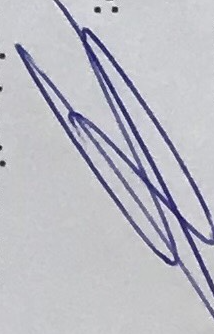 João Gabriel Barboza Rios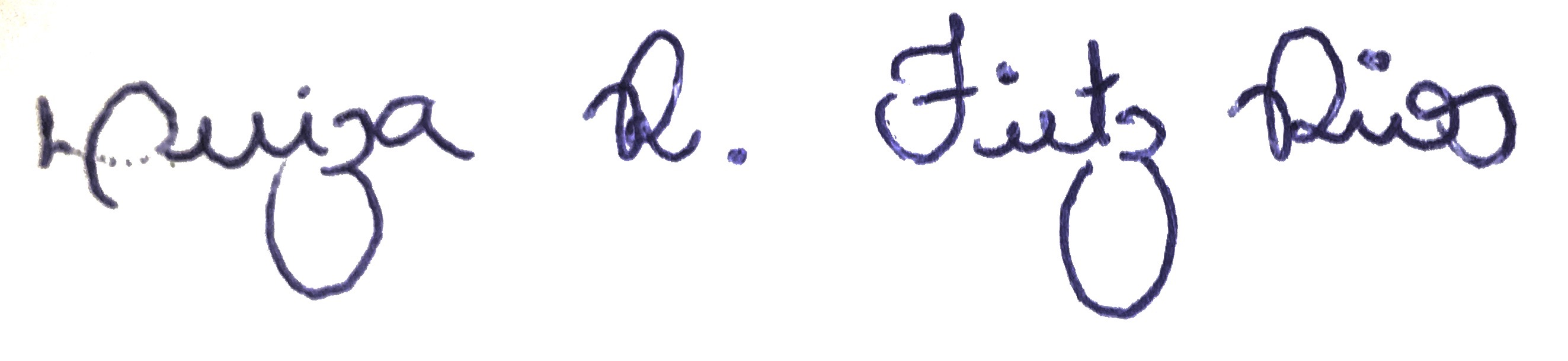 Luiza Rahmeier Fietz Rios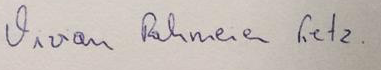 Vivian Rahmeier FietzCarlos A. L. da Costa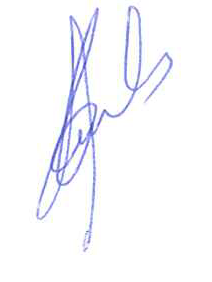 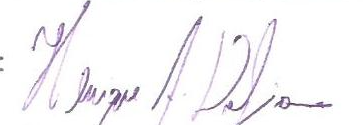 Henrique Antonio Delziovo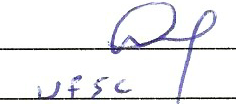 Rafael Gustavo Sato Watanabe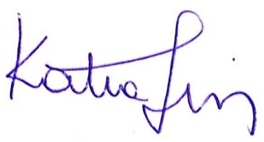 Katia Lin